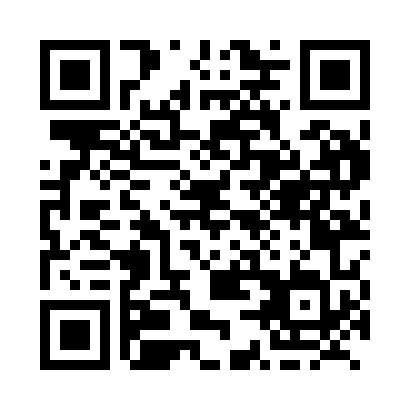 Prayer times for Royston, British Columbia, CanadaMon 1 Jul 2024 - Wed 31 Jul 2024High Latitude Method: Angle Based RulePrayer Calculation Method: Islamic Society of North AmericaAsar Calculation Method: HanafiPrayer times provided by https://www.salahtimes.comDateDayFajrSunriseDhuhrAsrMaghribIsha1Mon3:205:171:246:569:3011:272Tue3:215:181:246:569:3011:273Wed3:215:191:246:559:3011:274Thu3:225:191:246:559:2911:275Fri3:225:201:256:559:2911:276Sat3:235:211:256:559:2811:267Sun3:235:221:256:559:2811:268Mon3:245:231:256:549:2711:269Tue3:245:241:256:549:2611:2610Wed3:255:251:256:549:2611:2511Thu3:255:261:256:549:2511:2512Fri3:265:271:266:539:2411:2513Sat3:275:281:266:539:2311:2414Sun3:275:291:266:529:2211:2415Mon3:285:301:266:529:2111:2416Tue3:285:311:266:519:2011:2317Wed3:295:321:266:519:1911:2318Thu3:305:331:266:509:1811:2219Fri3:305:341:266:509:1711:2220Sat3:315:361:266:499:1611:2121Sun3:315:371:266:489:1511:2122Mon3:325:381:266:489:1411:2023Tue3:335:391:266:479:1311:1824Wed3:355:411:266:469:1111:1625Thu3:385:421:266:469:1011:1426Fri3:405:431:266:459:0911:1127Sat3:435:451:266:449:0711:0928Sun3:455:461:266:439:0611:0629Mon3:475:471:266:429:0411:0430Tue3:505:491:266:419:0311:0131Wed3:525:501:266:419:0110:59